Newport, November 8, 2016Strength in numbersEnergy expert IDEC joins COPA-DATA Partner CommunityIDEC Technical Services, a specialist in the design and installation of high voltage protection and control system integration has joined the COPA-DATA Partner Community, a worldwide network of certified specialists in COPA-DATA’s software, zenon. As a new member of the COPA-DATA Partner Community, IDEC Technical Services will have access to a range of knowledge exchange initiatives provided by COPA-DATA with the aim of improving the ergonomics and productivity of partners automation projects.“IDEC’s commitment to provide its customers with ‘the most flexible and cost-effective solution, giving full account of existing control systems and future expansion possibilities’ completely resonates with how we drive our business here at COPA-DATA UK,” explained Adrian Kimberley, Regional Sales Manager at COPA-DATA UK. “With two of the Engineers at IDEC Technical Services fully trained and certified in zenon Basic and zenon Energy Edition, I am highly optimistic about the longevity of this partnership.” IDEC was originally founded in Teesside, in 1976, as a result of the booming chemical and steel manufacturing industry and a growing need for skilled workers in electrical engineering design and project management.Throughout its 40 years of successful operations, IDEC has experienced exponential growth not only within the UK but also overseas, resulting in the expansion into new markets and formation of new companies.IDEC Technical Services Limited was established in 2003, in order to strategically focus on control system integration, electrical high voltage protection systems and electrical distribution. Since it was set up, IDEC Technical Services has delivered numerous projects in substations, gas turbines, wind turbines alike.If you’re interested in how else zenon can be used in industrial engineering, get in touch with one of our in-house zenon experts at COPA-DATA UK on sales@copadata.co.uk.On COPA-DATACOPA-DATA is the technological leader for ergonomic and highly dynamic process solutions. The company, founded in 1987, develops the software zenon for HMI/SCADA, Dynamic Production Reporting and integrated PLC systems at its headquarters in Austria. zenon is sold through its own offices in Europe, North America and Asia, as well as partners and distributors throughout the world. Customers benefit from local contact persons and local support thanks to a decentralised corporate structure. As an independent company, COPA-DATA can act quickly and flexibly, continues to set new standards in functionality and ease of use and leads the market trends. Over 100,000 installed systems in more than 90 countries provide companies in the Food & Beverage, Energy & Infrastructure, Automotive and Pharmaceutical sectors with new scope for efficient automation.COPA-DATA Partner CommunityCOPA-DATA, as an international software manufacturer, consistently works together with competent and excellently trained partners. The worldwide network of certified specialists – system integrators, mechanical engineering companies/OEMs, educational institutions and research facilities – strives for outstanding performance in the world of automation. In an open exchange of knowledge and capabilities, competence and expertise in the fields of product & technology and sales & marketing are built upon and developed further. Clearly defined guidelines guarantee fair, long-term partnerships. Depending on their interests and objectives, COPA-DATA partners operate at one of the different partner levels – Registered Partners, Qualified Partners and Expert Partners. Worldwide, they are committed to users in order to promote the productivity and ergonomics of automation projects.On zenonzenon is COPA-DATA`s highly versatile product family for industry-specific ergonomic process solutions: from sensors through to ERP. It consists of zenon Analyzer, zenon Supervisor, zenon Operator and zenon Logic. zenon Analyzer provides templates to create tailor-made reports (e.g. on consumption, downtimes, KPIs) based on data from IT and automation. zenon Supervisor, an independent SCADA system, allows comprehensive process monitoring and control of redundant systems, even in complex networks and with secure remote access. zenon Operator guarantees, as an HMI system, safe control of machines and simple, intuitive operation – including Multi-Touch. zenon Logic, which is an integrated IEC 61131-3-based PLC system, allows optimum process control and logical data processing. As a platform-independent portfolio for process solutions, the zenon Product Family integrates smoothly into existing automation and IT environments and provides set-up wizards and templates to enable easy configuration and simple migration from other systems. The principle of "setting parameters instead of programming" is a characteristic feature of the zenon Product Family.Your contact persons:Your COPA-DATA contact:Kelly BatemanMarketing ExecutiveCOPA-DATA UK LtdMerlin HouseNo. 1 Langstone Business ParkNewportGwent NP18 2HJpress@copadata.co.ukwww.copadata.com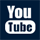 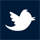 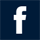 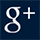 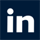 Your press contact:Charlie StroeAccount ManagerStone Junction Ltd1 St Mary's Place, St Mary's Grove Stafford, Staffordshire, ST16 2AR+44 (0) 1785 225416press@copadata.co.ukwww.stonejunction.co.uk 